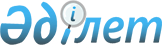 Қазақстан Республикасының кейбiр заң актiлерiнiң күшi жойылды деп тану туралы (азаматтардың денсаулығын сақтау мәселелерi жөнiнде)Қазақстан Республикасының Конституциялық Заңы 1997 жылғы 19 мамырдағы N 112     Қазақстан Республикасының мына заң актiлерiнiң күшi  жойылды  дептанылсын:     1. "Қазақстан Республикасында халық  денсаулығын  сақтау  туралы"1992 жылғы  10  қаңтардағы  Қазақстан  Республикасының Заңы (ҚазақстанРеспубликасы Жоғарғы Кеңесiнiң Жаршысы,  1992 ж.,  N 3, 47-құжат; 1993ж., N 7,  152-құжат; 1995 ж., N 1-2, 17-құжат; N 9-10, 64-құжат; N 20,120-құжат; N 22, 138-құжат).     2. "Қазақстан  Республикасында  халық  денсаулығын сақтау туралы"Қазақстан Республикасының Заңын күшiне  енгiзу  тәртiбi  туралы"  1992жылғы 10 қаңтардағы Қазақстан Республикасы Жоғарғы Кеңесiнiң Қаулысы(Қазақстан Республикасы Жоғарғы Кеңесiнiң Жаршысы, 1992 ж., N 3,48-құжат).     Қазақстан Республикасының          Президентi
					© 2012. Қазақстан Республикасы Әділет министрлігінің «Қазақстан Республикасының Заңнама және құқықтық ақпарат институты» ШЖҚ РМК
				